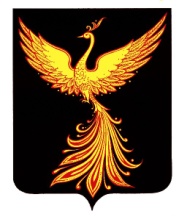 25 апреля 2018 года                                                                                                   п. Палех        ЗАКЛЮЧЕНИЕ № 10по результатам проведения экспертно-аналитического мероприятия «Внешняя проверка отчета об исполнении бюджета Пановского сельского поселения за 2017 год»1. ОБЩИЕ ПОЛОЖЕНИЯ 	Экспертно-аналитическое мероприятие «Внешняя проверка отчета об исполнении бюджета Пановского сельского поселения за 2017 год» (далее по тексту – экспертно-аналитическое мероприятие) проведено контрольно-счетным органом Палехского муниципального района в соответствии с Бюджетным кодексом Российской Федерации (далее по тексту – БК РФ), Положением  о контрольно-счетном органе Палехского муниципального района, утвержденным решением Совета Палехского муниципального района от 29.09.2011 г. № 61 и на основании плана работы контрольно-счетного органа Палехского муниципального района на 2018 год, утвержденного председателем контрольно-счетного органа Палехского муниципального района 15.12.2017 г., распоряжения председателя контрольно-счетного органа  от  30.03.2018 г. № 13 «О проведении экспертно-аналитического мероприятия «Внешняя проверка отчета об исполнении бюджета Пановского сельского поселения за 2017 год»».Предмет экспертно-аналитического мероприятия:- проект решения Совета Пановского сельского поселения «Отчет об исполнении бюджета Пановского сельского поселения за 2017 год» с приложениями (далее иногда по тексту – отчет об исполнении бюджета за 2017 год), бюджетная отчетность Пановского сельского поселения за 2017 год (далее по тексту – бюджетная отчетность) и иные документы, предусмотренные действующим законодательством Российской Федерации (далее по тексту – иные документы) (далее все вместе по тексту – документы по исполнению бюджета Пановского сельского поселения).Цель экспертно-аналитического мероприятия:- оценка своевременности предоставления, состава и содержания документов по исполнению бюджета Пановского сельского поселения;-  анализ исполнения бюджета Пановского сельского поселения;- оценка соблюдения действующего законодательства Российской Федерации при организации и осуществлении бюджетного процесса в Пановском сельском поселении.Руководитель экспертно-аналитического мероприятия: председатель контрольно-счетного органа Палехского муниципального района Берёзкина Н.Н.Исполнитель экспертно-аналитического мероприятия: инспектор контрольно-счетного органа Палехского муниципального района Скалозуб Т.В.	Срок проведения экспертно-аналитического мероприятия: с 31.03.2018 г. по 20.04.2018 г. 2. ОЦЕНКА СВОЕВРЕМЕННОСТИ ПРЕДОСТАВЛЕНИЯ ДОКУМЕНТОВ ПО ИСПОЛНЕНИЮ БЮДЖЕТА ПАНОВСКОГО СЕЛЬСКОГО ПОСЕЛЕНИЯДокументы по исполнению бюджета Пановского сельского поселения предоставлены администрацией Пановского сельского поселения в контрольно-счетный орган Палехского муниципального района 30.03.2018 г. (с сопроводительным письмом от 29.03.2018 г. № 210,  то есть с соблюдением срока, установленного пунктом 3 статьи 264.4 БК РФ и пунктом 4 статьи 7 Положения о бюджетном процессе Палехского  городского поселения, утвержденного Решением Совета Пановского сельского поселения от 19.10.2007г № 47.3. ОЦЕНКА СОСТАВА ДОКУМЕНТОВ ПО ИСПОЛНЕНИЮ БЮДЖЕТА ПАЛЕХСКОГО МУНИЦИПАЛЬНОГО РАЙОНА.	В соответствии с п.264.1 Бюджетного кодекса РФ и п.12 «Инструкции о порядке составления, представления годовой, квартальной бухгалтерской отчетности государственных (муниципальных) бюджетных и автономных учреждений», утвержденной Приказом Министерства финансов Российской Федерации от 25.03.2011 № 33н годовая бюджетная отчетность предоставлена в контрольно-счетный орган Палехского  муниципального района в полном объеме.	В составе годовой бюджетной отчетности предоставлены:- Отчет об исполнении  бюджета Пановского сельского поселения за 2017 год со следующими  показателями:- доходы бюджета по кодам классификации доходов бюджета (приложение  № 1,);- расходы бюджета по разделам и подразделам классификации расходов бюджетов (приложение № 2,);          - сведения о численности и расходах на содержание муниципальных          служащих за 2017год;          - сведения о численности работников муниципальных бюджетных              учреждений и расходах на их содержание за 2017год;          - Пояснительная записка к отчету об исполнении бюджета               Пановского сельского поселения за 2017 год.   В нарушение п.4 ст.264.1 Бюджетного кодекса в отчете об исполнении бюджета отсутствует информация об исполнении бюджета по источникам финансирования дефицита бюджета. 4.ОБЩИЕ ИТОГИ ИСПОЛНЕНИЯ БЮДЖЕТА.         В течении  2017 года было внесено 10 изменений в решение о бюджете Пановского сельского поселения.  В результате внесенных поправок доходная  и расходная части бюджета увеличилась на 2268,7 тыс. руб. (18,2 %) и на 2312 тыс. руб. (18,5%) соответственно.        Увеличение общего объема доходов в отчетном периоде главным образом произошло за счет безвозмездных поступлений, утвержденный объем которых за  2017 год  увеличился на 2 179,4 тыс. рублей. Удельный вес безвозмездных поступлений в доходах поселения  составляет 94,3 %. Доля собственных доходов – соответственно 5,7 %. Исполнение основных характеристик бюджета представлено в таблице № 2:(тыс. руб.) Таблица № 2         За текущий финансовый год в бюджет Пановского сельского поселения поступило доходов в объеме 14 681,7 тыс. руб. На исполнение бюджетных обязательств направлено 14 724,9 тыс. руб. К утвержденным бюджетным назначениям исполнение бюджета по доходам составило 99,8%, по расходам -  99,8 %.В отчетном периоде исполнение бюджета - с дефицитом в объеме 43,3 тыс. руб.По сравнению с 2016 годом доходы и расходы поселения увеличились на 3092 тыс. руб. и 3151,5 тыс. руб. соответственно.5.АНАЛИЗ ИСПОЛНЕНИЯ ДОХОДНОЙ ЧАСТИ БЮДЖЕТА.Исполнение бюджета в разрезе групп доходов представлено в таблице № 3:Таблица № 3 (тыс. руб.)        Поступление в бюджет района налоговых доходов за 2017год составило 95,8 % к  годовым бюджетным назначениям, неналоговых – 100,0 %, безвозмездных поступлений-  100%.  По сравнению с 2016 годом доходы бюджета по налоговым доходам  значительно уменьшились на 2468,4 тыс. руб. (77,2 %), по неналоговым доходам по сравнению с 2016 г увеличение в 2,7 раза, но надо сказать, что данный вид доходов не является постоянным.        Что касается безвозмездных поступлений, то здесь наблюдается рост по сравнению с 2016 годом на 5499,6 тыс. руб. (65%). Следует отметить, что в структуре доходов безвозмездные поступления имеют наибольший удельный вес- 94,3%. 5.1. Анализ исполнения бюджета по налоговым доходам         Данные   поступлений в бюджет основных источников налоговых доходов за  2017 год представлены в таблице № 4:Таблица № 4 (тыс. руб.)         По данным, приведенным в таблице можно судить о значительном уменьшении налоговых доходов в 2017 финансовом году по сравнению с  2016 годом.        Значительное  уменьшение величины доходов от налога на доходы физических лиц по сравнению с 2016 годом связано с внесением изменений в Закон Ивановской области от 10.10.2005 N 121-ОЗ (ред. от 07.12.2016) "Об установлении нормативов отчислений в местные бюджеты от отдельных федеральных налогов и сборов, налогов, предусмотренных специальными налоговыми режимами"      В 2017 году «основным поставщиком» налоговых доходов являлся земельный налог (64,4%).Налоги на имущество увеличились в 2 раза, но в абсолютном выражении их величина составляет 30,6 тыс. руб. ЕСХН уменьшился наполовину и исполнение бюджетных назначений по нему составило всего 65,2 %.5.2. Анализ исполнения бюджета по неналоговым доходамАнализ исполнения бюджета за счет неналоговых доходов в разрезе основных подгрупп за  2017 годов приведен в таблице № 5:Таблица № 5  (тыс. руб.)       Доходы от использования имущества являются единственным видом неналоговых доходов.          В частности, за рассматриваемый период,  поступления по доходу от использования имущества  составили 83,2 тыс. руб, 100% от утвержденных показателей и данный показатель в 3,6 раза больше, чем в 2016 году.5.3. Анализ исполнения бюджета по безвозмездным поступлениям Сведения об исполнении показателей бюджета по безвозмездным поступлениям за 2017 год.:Таблица № 6 (тыс. руб.)         Приведенные данные свидетельствует о том, что увеличение безвозмездных поступлений в отчетном году по сравнению с 2016 годом произошло в основном за счет увеличения межбюджетных трансфертов, в связи с заключением соглашений о передаче полномочий по решению вопросов, связанных с различными направлениями хозяйственной деятельности поселения (на 3441,1 тыс. руб.)  В целом доходы исполнены на 100 %.6.АНАЛИЗ ИСПОЛНЕНИЯ РАСХОДНОЙ ЧАСТИ БЮДЖЕТА.                                                                                              Таблица № 7 (тыс. руб.)        Анализ исполнения расходной части бюджета в разрезе разделов по итогам  2017 года проведен на основании данных таблицы №7, где видно, что расходы в 2017 году исполнены практически по всем направлениям на 100 %, кроме направления «Общегосударственные вопросы», выполнение по которому составило 98,9 %.По сравнению с 2016г расходы по большинству разделов увеличились, особенно по разделу «Культура», рост по которому в абсолютном выражении составил 1555,0 тыс. руб. , «Социальная политика» (1090,6 тыс. руб.) и «ЖКХ» (909,4 тыс. руб) Кроме того, расходы по разделу «Культура» имеют наибольший удельный вес в общей сумме расходов сельского поселения за 2017 год- 35,8 %, далее идут расходы на «ЖКХ» (23%) и  «Общегосударственные вопросы» (19%).        Фактическая численность выборных должностных лиц местного самоуправления, работающих на постоянной основе, муниципальных служащих Пановского сельского поселения в 2017 году составила 7 человек. Расходы бюджета Пановского сельского поселения на их содержание исполнены в сумме 2731,0 тыс. руб. 7. ЗАКЛЮЧИТЕЛЬНАЯ ЧАСТЬ.По результатам проведения экспертно-аналитического мероприятия контрольно-счетным органом Пановского сельского поселения сделаны следующие ВЫВОДЫ:1. Документы по исполнению бюджета Пановского сельского поселения предоставлены администрацией Пановского сельского поселения в контрольно-счетный орган Палехского муниципального района с соблюдением срока, установленного  пунктом 3 статьи 264.4 БК РФ.2. Предоставленные документы по исполнению бюджета Палехского по своему составу соответствуют требованиям  пункта 3  статьи 264.1 БК РФ, пункта 11.2 Инструкции.3. При исполнении бюджета Пановского сельского поселения применялась классификация доходов, расходов и источников финансирования дефицита бюджета Пановского сельского поселения, утвержденная приказом Министерства финансов Российской Федерации от 01.07.2013 г. № 65н «Об утверждении Указания о порядке применения бюджетной классификации Российской Федерации», что соответствует требованиям статей 20, 21 и 23 БК РФ.4.Отчет об исполнении бюджета Пановского сельского поселения  содержит все показатели бюджета Пановского сельского поселения, установленные статьей 264.6 БК РФ.5.Бюджет Пановского сельского поселения за 2017 год исполнен по доходам в сумме 14681,7 тыс. рублей и по расходам в сумме  14724,9 тыс. рублей, с превышением доходов над расходами (профицит) в сумме 43,2 тыс. рублей. 6.Доходы бюджета Пановского сельского поселения исполнены на  99,7 %, что ниже утвержденных бюджетных назначений доходов бюджета Пановского сельского поселения на 32,2 тыс. рублей (14713,9 тыс. руб).Структура доходов бюджета Пановского сельского поселения не изменилась : доля доходов по группе доходов «Налоговые и неналоговые доходы» составила 5,7%, по группе доходов «Безвозмездные поступления» – 94,3%.7.Расходы бюджета Палехского муниципального исполнены на 99,8%, что ниже утвержденных бюджетных назначений расходов бюджета Пановского сельского поселения  на 32,2 тыс. рублей (14757,2 тыс. рублей). Структура  расходов бюджета Пановского сельского поселения тоже не изменилась: наибольший удельный вес составляют разделы расходов «Культура, кинематография» - 35,8%  и  «ЖКХ» - 23% .8.Муниципальные гарантии Пановским сельским поселением  в  2017 году не предоставлялись и  не исполнялись.  9. Муниципальные заимствования Пановским сельским поселением в 2017 году не предоставлялись и не погашались.  10. Муниципальный долг Пановского сельского поселения по состоянию  на 01.01.2018 года отсутствовал.По результатам проведения экспертно-аналитического мероприятия контрольно-счетный орган Палехского муниципального района ПРЕДЛАГАЕТ:- направить отчет об исполнении бюджета Пановского сельского поселения в предложенной редакции для утверждения в Совет Пановского сельского поселения.По результатам проведения экспертно-аналитического мероприятия контрольно-счетный орган Палехского муниципального района считает возможным рекомендовать депутатам Совета Пановского сельского поселения  утвердить отчет об исполнении бюджета Пановского сельского поселения в предложенной редакции.Председатель Контрольно-счетного органа Палехского муниципального района:                                        ____________Н.Н.БерёзкинаИнспектор КСО Палехского муниципального района :                                     ______________Т.В. СкалозубКОНТРОЛЬНО-СЧЕТНЫЙ ОРГАН  ПАЛЕХСКОГО МУНИЦИПАЛЬНОГО РАЙОНА155620 Ивановская обл., п. Палех, ул. Ленина, д. 1тел./факс (49334) 2 – 23 – 97 , e-mail: kso.paleh@yandex.ru 33Наименование показателяИсполнение по итогам  2016 годаПервоначально утвержденные показатели 2017 годаУтверждено решением о бюджете на 2017 годИсполнение по итогам 2017 годаИсполнение по итогам 2017 годаОтклонения от итогов 2016гОтклонения от итогов 2016гНаименование показателяИсполнение по итогам  2016 годаПервоначально утвержденные показатели 2017 годаУтверждено решением о бюджете на 2017 годв тыс. руб.в %в тыс. руб.в %1234567=5-28=7/2х100ДОХОДЫ11589,712445,214713,914681,799,83092,026,7РАСХОДЫ11573,412445,214757,214724,999,83151,527,2ДЕФИЦИТ (-), ПРОФИЦИТ (+)16,30-43,3-43,2---Наименование показателяИсполнение по итогам  2016 годаПервонач-но утвержденные показатели 2017 годаУтверждено решением о бюджете на 2017 гИсполнение по итогам 2017 годаИсполнение по итогам 2017 годаОтклонения от итогов 2016гОтклонения от итогов 2016гНаименование показателяИсполнение по итогам  2016 годаПервонач-но утвержденные показатели 2017 годаУтверждено решением о бюджете на 2017 гв тыс. руб.в %в тыс. руб.в %1234567=5-28=7/2х100Налоговые доходы3197,5737,0761,3729,195,8-2468,4-77,2Неналоговые доходы22,418,283,283,2100,060,8В 2,7 разаБезвозмездные поступления8369,811690,013869,413869,4100,05499,665,7ВСЕГО11589,712445,214713,914681,799,83092,0259,9Наименование показателяИсполнение по итогам  2016 годаПервоначально утвержденные показатели 2017 годаУтверждено решением о бюджете на 2017 годИсполнение по итогам 2017 годаИсполнение по итогам 2017 годаОтклонения от итогов 2016гОтклонения от итогов 2016гНаименование показателяИсполнение по итогам  2016 годаПервоначально утвержденные показатели 2017 годаУтверждено решением о бюджете на 2017 годв тыс. руб.в %в тыс. руб.в %1234567=5-28=7/2х1001.Налог на доходы физических лиц 178520322121396,38-1 572,00-88,072.Налоги на товары, реализуемые на территории РФ989,3000--989,30-100,003.Налоги на имущество10,3630,630,6100,0020,30197,094. ЕСХН35,3252516,365,20-19,00-53,825.Земельный налог377,6503484,7469,296,8091,6024,26Итого налоговые доходы:3197,50737,00761,30729,1095,77-2468,40-77,20   Наименование показателяИсполнение по итогам  2016 годаПервонач-но утвержденные показатели 2017 годаУтверждено решением о бюджете на 2017 годИсполнение по итогам 2017 годаИсполнение по итогам 2017 годаОтклонения от итогов 2016гОтклонения от итогов 2016г   Наименование показателяИсполнение по итогам  2016 годаПервонач-но утвержденные показатели 2017 годаУтверждено решением о бюджете на 2017 годв тыс. руб.в %в тыс. руб.в %1234567=5-28=7/2х1001. Доходы от использования имущества, находящегося в государственной и муниципальной собственности.18,218,283,283,2100,065,00357,13. Прочие4,20,00,00,0--4,20-100,0Итого неналоговые доходы:22,4018,2083,2083,20100,060,80271,4Наименование показателяИсполнение по итогам  2016 годаПервонач-но утвержденные показатели 2017 годаУтверждено решением о бюджете на 2017 годИсполнение по итогам 2017 годаИсполнение по итогам 2017 годаОтклонения от итогов 2016гОтклонения от итогов 2016гНаименование показателяИсполнение по итогам  2016 годаПервонач-но утвержденные показатели 2017 годаУтверждено решением о бюджете на 2017 годв тыс. руб.в %в тыс. руб.в %1234567=5-28=7/2х1001.Безвозмездные поступления от других бюджетов8369,711690,013869,413869,4100,05499,765,71.1. Дотации7639,77797,67941,57941,5100,0301,84,01.2. Субсидии176,90,0837,2837,2100,0660,3373,31.3.Субвенции61,261,01157,71157,7100,01096,51791,71.4.Межбюджетные трансферты491,93831,43933,03933,0100,03441,1699,62. Возврат остатков субсидий, субвенций  и иных межбюджетных трансфертов прошлых лет0,00,00,00,0-0,0-Итого безвозмездные поступления8369,711690,013869,413869,4100,05499,765,7Наименование показателяИсполнение по итогам  2016 годаПервоначально утвержденные показатели 2017 годаУтверждено решением о бюджета на 2017 годИсполнение по итогам 2017 годаИсполнение по итогам 2017 годаОтклонения от итогов 2016гОтклонения от итогов 2016гНаименование показателяИсполнение по итогам  2016 годаПервоначально утвержденные показатели 2017 годаУтверждено решением о бюджета на 2017 годв тыс. руб.в %в тыс. руб.в %1234567=5-28=7/2х100Общегосударственные вопросы3274,52863,22838,62806,498,9-468,1-14,3Национальная оборона60,661,061,061,0100,00,40,7Национальная безопасность и правоохранительная деятельность170,920,061,461,4100,0-109,5-64,1Национальная экономика1626,81334,01805,01805,0100,0178,211,0Жилищно-коммунальное хозяйство2477,13008,63386,63386,5100,0909,436,7Образование10,0100,024,024,0100,014,0140,0Культура, кинематография3719,74828,45274,75274,7100,01555,041,8Социальная политика186,0180,01276,61276,6100,01090,6586,3Физкультура и спорт47,850,029,329,3100,0-18,5-38,7Итого расходов11573,4012445,2014757,2014724,9099,83151,5027,23